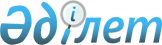 О внесении изменений в решение Жалагашского районного маслихата от 28 декабря 2020 года № 70-15 "О бюджете сельского округа М.Шаменов на 2021-2023 годы"Решение Жалагашского районного маслихата Кызылординской области от 7 декабря 2021 года № 11-15
      Жалагашский районный маслихат РЕШИЛ:
      1. Внести в решение Жалагашского районного маслихата "О бюджете сельского округа М.Шаменов на 2021-2023 годы" от 28 декабря 2020 года № 70-15 (зарегистрировано в Реестре государственный регистрации нормативных правовых актов за № 8047) следующие изменения:
      пункт 1 изложить в новой редакции:
      "1. Утвердить бюджет сельского округа М.Шаменов на 2021 – 2023 годы согласно приложениям 1, 2 и 3 к настоящему решению соответственно, в том числе на 2021 год в следующих объемах:
      1) доходы – 63 257,5 тысяч тенге, в том числе:
      налоговые поступления – 1 341 тысяч тенге;
      неналоговые поступления – 0;
      поступления от продажи основного капитала – 0;
      поступления трансфертов – 61 916,5 тысяч тенге;
      2) затраты – 64 210,3 тысяч тенге;
      3) чистое бюджетное кредитование – 0;
      бюджетные кредиты – 0;
      погашение бюджетных кредитов – 0;
      4) сальдо по операциям с финансовыми активами – 0;
      приобретение финансовых активов – 0;
      поступления от продажи финансовых активов государства – 0;
      5) дефицит (профицит) бюджета – 0;
      6) финансирование дефицита (использование профицита) бюджета– 0;
      поступление займов – 0;
      погашение займов – 0;
      используемые остатки бюджетных средств – 952,8 тысяч тенге.".
      приложения 1 указанному решению изложить в новой редакции согласно приложению к настоящему решению.
      2. Настоящее решение вводится в действие с 1 января 2021 года и подлежит официальному опубликованию. Бюджет сельского округа М.Шаменов на 2021 год
					© 2012. РГП на ПХВ «Институт законодательства и правовой информации Республики Казахстан» Министерства юстиции Республики Казахстан
				
      Секретарь Жалагашского районного маслихата 

Курманбаева Г.
Приложение к решениюЖалагашского районного маслихатаот 7 декабря 2021 года № 11-15Приложение 1 к решениюЖалагашского районного маслихатаот 28 декабря 2020 года № 70-15
Категория
Категория
Категория
Категория
Категория
Сумма, 
тысяч тенге
Класс
Класс
Класс
Класс
Сумма, 
тысяч тенге
Подкласс
Подкласс
Подкласс
Сумма, 
тысяч тенге
Наименование
Наименование
Сумма, 
тысяч тенге
Доходы
Доходы
63257,5
1
Налоговые поступления
Налоговые поступления
1 341
01
Подоходный налог
Подоходный налог
0
2
Индивидуальный подоходный налог
Индивидуальный подоходный налог
0
04
Hалоги на собственность
Hалоги на собственность
1 341
1
Hалоги на имущество
Hалоги на имущество
12
3
Земельный налог
Земельный налог
87
4
Hалог на транспортные средства
Hалог на транспортные средства
1242
2
Неналоговые поступления
Неналоговые поступления
0
01
Доходы от государственной собственности
Доходы от государственной собственности
0
5
Доходы от аренды имущества, находящегося в государственной собственности
Доходы от аренды имущества, находящегося в государственной собственности
0
06
Прочие неналоговые поступления
Прочие неналоговые поступления
0
1
Прочие неналоговые поступления
Прочие неналоговые поступления
0
3
Поступления от продажи основного капитала
Поступления от продажи основного капитала
0
01
Продажа государственного имущества, закрепленного за государственными учреждениями
Продажа государственного имущества, закрепленного за государственными учреждениями
0
1
Продажа государственного имущества, закрепленного за государственными учреждениями
Продажа государственного имущества, закрепленного за государственными учреждениями
0
4
Поступления трансфертов
Поступления трансфертов
61916,5
02
Трансферты из вышестоящих органов государственного управления
Трансферты из вышестоящих органов государственного управления
61916,5
3
Трансферты из районного (города областного значения) бюджета
Трансферты из районного (города областного значения) бюджета
61916,5
Функциональная группа
Функциональная группа
Функциональная группа
Функциональная группа
Функциональная группа
Сумма, тысяч тенге
Функциональная подгруппа
Функциональная подгруппа
Функциональная подгруппа
Функциональная подгруппа
Сумма, тысяч тенге
Администратор бюджетных программ
Администратор бюджетных программ
Администратор бюджетных программ
Сумма, тысяч тенге
Программа
Программа
Сумма, тысяч тенге
Наименование
Сумма, тысяч тенге
Затраты
64210,3
01
Государственные услуги общего характера
29955
1
Представительные, исполнительные и другие органы, выполняющие общие функции государственного управления
29955
124
Аппарат акима города районного значения, села, поселка, сельского округа
29955
001
Услуги по обеспечению деятельности акима города районного значения, села, поселка, сельского округа
29115
032
Капитальные расходы подведомственных государственных учереждений и организаций
840
07
Жилищно-коммунальное хозяйство
2086
3
Благоустройство населенных пунктов
2086
124
Аппарат акима города районного значения, села, поселка, сельского округа
2086
008
Освещение улиц населенных пунктов
842
009
Обеспечение санитарии населенных пунктов
229
011
Благоустройство и озеленение населенных пунктов
1015
08
Культура, спорт, туризм и информационное пространство
23 813
1
Деятельность в области культуры
23813
124
Аппарат акима города районного значения, села, поселка, сельского округа
23813
006
Поддержка культурно-досуговой работы на местном уровне
23813
12
Транспорт и коммуникации
6350,5
1
Автомобильный транспорт
6350,5
124
Аппарат акима города районного значения, села, поселка, сельского округа
6350,5
012
Стройтельсво и реконструкция автомобильных дорог в городах районного значения, селах, посельках, сельских округах
2634
045
Капитальный и средний ремонт автомобильных дорог районного значения
3716,5
13
Прочие
2005,8
9
Прочие
2005,8
124
Аппарат акима города районного значения, села, поселка, сельского округа
2005,8
040
Реализация мероприятий для решения вопросов обустройства населенных пунктов в реализацию мер по содействию экономическому развитию регионов в рамках Программы развития регионов до 2025 года
2005,8
Дефицит (профицит) бюджета
0
Финансирование дефицита (использование профицита) бюджета
0
8
Используемые остатки бюджетных средств
952,8
1
Свободные остатки бюджетных средств
952,8